Compte-rendu n°32 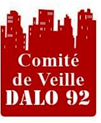 A la délégation des Hauts-de-Seine du Secours CatholiqueJeudi 7 juin 2018, 14h30Présents :  (SNL 92), CAILLAUD (Croix Rouge), DOUDON (Croix Rouge), GINESTE (FAPIL), GRIZZO (SFM), FONFREIDE (CSAPA-AGATA), Ordre du jour : - Temps d’échanges avec la DRIHL,- Remontées locales- Evaluation participative des comités de veille- Actualités régionales : retours de la commission DALO du CRHH,- Jurisprudence1/ Temps d’échange avec la DRIHL :2/ Remontées locales :Retour sur les dernières commissions de médiation : hébergés, « à droite à gauche », cocher dans le formulaire « sans logement » et fournir l’attestation de domiciliation via CCAS ou association. : la boîte postale de la « Banque Postale » n’est pas considérée comme une domiciliation. Pour les personnes étrangères divorcées : le jugement de divorce est valable AVEC le tampon du consulat. n ce qui concerne le service d’hygiène la COMED renvoie le locataire vers le propriétaire pour lui faire une mise en demeure.Rappel sur l’importance de la cohérence dans toutes les informations mentionnées dans le formulaire avec les justificatifs fournis.Bénédicte Robic benedicte.robic@wanadoo.fr, Carole Caillaud carole.caillaud@croix-rouge.fr, Virginie Miecret cds.perspective@la-canopée.org, Pierre Oberto obertopierre@gmail.com (Merci à eux)3/ Evaluation participative des comités de veille – résultats de l’enquête en ligne:associations ont répondu. Les résultats sont équivalents entre les différents comités. Pour le comité de veille du 92, les remarques, commentaires :Davantage de rencontres avec les différents partenaires,Les informations communiquées sur la loi DALO sont un point fort, ainsi que l’échange des pratiques et l’échange régional,Points faibles : manque de coordination, difficulté de planification, manque de temps pour présenter des situations.Propositions faites : mettre à jour la liste des participantsreprendre les points vus en séance précédentePropositions au comité de veille 92 :Faire  relevé des décisions à la fin de chaque séance,Inviter 1 fois sur 2 un partenaire,Prendre plus de temps sur les actualités locales,Echanger 1 ou 2 situationsProposer une formation 1 fois par an. Celle-ci pourrait être organisée l’association DALO, ce qui permettrait d’avoir une base commune d’informations pour les participants du comité de veille 92Davantage communiquer sur les formations FAPIL/FNARS,Actualiser le manuel pratique sur le DALO ,La liste des permanences sur le 92 qui reçoivent un « public DALO » va être actualisée,L’annuaire des coordonnées des membres du comité de veille est à mettre à jour.Leur faire repréciser leurs missions Point sur l’organisation interne territoriale,L’articulation sur l’accès aux droits avec les différents acteurs (point d’accès aux droits,…)4/ Actualités : 5 : Jurisprudence :RELEVE DE DECISION DE LA REUNION DE CE JOUR :Invitation des responsables des EDAS (selon la réponse de la DRIHL, soit en octobre soit au suivant),Mise à jour des coordonnées mails des membres du comité de veille DALO 92, contact pour les indemnités,Partage pour les membres du comité de veille qui participe à la COMED.PROCHAINE DATE DE REUNION :Jeudi 04 octobre, à 14h30, Secours Catholique